§9001.  Purpose--Article IThe party states find that the proper and expeditious treatment of the mentally ill and mentally deficient can be facilitated by cooperative action, to the benefit of the patients, their families and society as a whole.  The party states find that the necessity of and desirability for furnishing such care and treatment bears no primary relation to the residence or citizenship of the patient, but that, on the contrary, the controlling factors of community safety and humanitarianism require that facilities and services be made available for all who are in need of them.  Consequently, it is the purpose of this compact and of the party states to provide the necessary legal basis for the institutionalization or other appropriate care and treatment of the mentally ill and mentally deficient under a system that recognizes the paramount importance of patient welfare and to establish the responsibilities of the party states in term of such welfare.  [PL 1983, c. 459, §7 (NEW).]SECTION HISTORYPL 1983, c. 459, §7 (NEW). The State of Maine claims a copyright in its codified statutes. If you intend to republish this material, we require that you include the following disclaimer in your publication:All copyrights and other rights to statutory text are reserved by the State of Maine. The text included in this publication reflects changes made through the First Regular and First Special Session of the 131st Maine Legislature and is current through November 1. 2023
                    . The text is subject to change without notice. It is a version that has not been officially certified by the Secretary of State. Refer to the Maine Revised Statutes Annotated and supplements for certified text.
                The Office of the Revisor of Statutes also requests that you send us one copy of any statutory publication you may produce. Our goal is not to restrict publishing activity, but to keep track of who is publishing what, to identify any needless duplication and to preserve the State's copyright rights.PLEASE NOTE: The Revisor's Office cannot perform research for or provide legal advice or interpretation of Maine law to the public. If you need legal assistance, please contact a qualified attorney.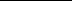 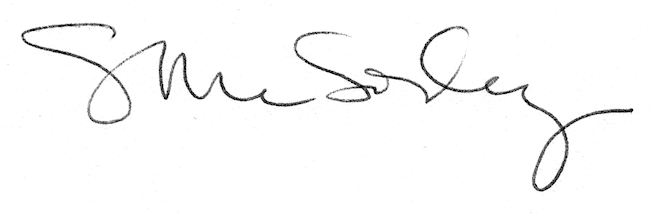 